下午2:00  S1-1 新葡京盃下午2:00  S1-1 新葡京盃下午2:00  S1-1 新葡京盃( ) 現時當地評分註：R - 後備馬匹DH - 平頭B - 戴眼罩CP-戴羊毛面箍H - 戴頭罩P - 戴防沙眼罩PC - 戴半掩防沙眼罩PS – 單邊半掩防沙眼罩SR - 戴鼻箍TT - 綁繫舌帶XB - 戴交叉鼻箍S1-1下午2:00 香港時間(17.4.2016)(當地時間 下午2:00 )(17.4.2016)新葡京盃 (澳門三級賽)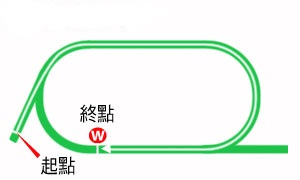 澳門氹仔馬場 - 草地 - 1500米 (右轉)公開賽。讓賽。配磅︰130-116磅。不設自由身/見習騎師減磅。總獎金 (港元) $650,000冠軍 $325,000，亞軍 $146,250，季軍 $74,750，殿軍 $42,250，第五名 $22,750，第六名 $6,500，第七名 $6,500，第八名 $6,500，第九名 $6,500。(11匹參賽馬)提供彩池：獨贏、位置、連贏、位置Ｑ、三重彩、單Ｔ、四重彩及四連環合併彩池。1名次日期賽事名稱、級別及獎金賽事名稱、級別及獎金馬場馬場途程/跑道/場地途程/跑道/場地負磅騎師檔位賽事分段時間賽事分段時間賽事分段時間賽事分段時間頭馬時間分段名次分段名次分段名次分段名次分段名次分段名次名次及          勝負距離名次及          勝負距離賠率配備冠軍/亞軍/季軍簡評3/1231/10/15第一及第二班 讓賽95-70港元380,000澳門氹仔1200 右草地 好 113蔡義武(-3)2-23.3521.5824.071.09.002131-1/45B神聖傳盛  金偶像  太容易  4/1213/11/15第二班 讓賽85-60港元350,000澳門氹仔1200 右草地 黏 121高君濤4-23.3822.9323.991.10.305543-1/27B理直氣壯  小魔怪  太陽出擊  起步後緊迫競跑時失卻平衡。跑離九百米處後開始搶口並須收慢。1/113/1/16第二班 讓賽85-60港元350,000澳門氹仔1500 右草地 軟 121黎家駒518.9922.3424.8326.641.32.8011119-1/299B太容易  滿貫福星  陽江之星  難以入閘。該駒已被警告。1/1223/1/16第二班 讓賽85-60港元350,000澳門氹仔1200 右草地 大爛 132黎家駒13-24.8423.7628.101.16.701111-1/24B太容易  欣欣向榮  贏家寶寶  趨近九百米處向內斜跑阻礙其他馬匹。11/1113/2/16[G2]春季錦標 讓賽港元700,000澳門氹仔1500 右草地 好黏 116林凱1018.1521.5023.6524.501.27.80512112016B大沙頂  好有運  得意寶寶  表現令人失望。騎師報告坐騎更適合爛地。彼補充是日被置於比預期更後之位置，由六百米處起坐騎對其策騎未有反應。賽後接受檢驗，並無異樣。2名次日期賽事名稱、級別及獎金賽事名稱、級別及獎金馬場馬場途程/跑道/場地途程/跑道/場地負磅騎師檔位賽事分段時間賽事分段時間賽事分段時間賽事分段時間頭馬時間分段名次分段名次分段名次分段名次分段名次分段名次名次及          勝負距離名次及          勝負距離賠率配備冠軍/亞軍/季軍簡評1/127/11/15第二班 讓賽85-60港元350,000澳門氹仔1500 右草地 好 122林凱817.4222.3922.1425.951.27.9011113/43F快活浪子  太陽滿載  築福大使  2/128/1/16第一及第二班 讓賽95-70港元380,000澳門氹仔1350 右沙地 例常灑水 126林凱1411.0121.1823.0225.091.20.3012122-1/27P江河寶寶  快活浪子  拍檔勁驅  7/829/1/16第一班 讓賽70+港元470,000澳門氹仔1500 右沙地 受天雨影響 116林凱419.0523.0624.0325.761.31.9022175-3/413P伯樂天使  好有運  勝利旺  4/1220/2/16第一及第二班 讓賽95-70港元380,000澳門氹仔1500 右草地 黏軟 129林凱617.9723.8824.5126.441.32.8021143-1/217金威孖寶  築福大使  滿貫福星  起步後不久失卻平衡。3/1012/3/16第一班 讓賽70+港元470,000澳門氹仔1700 右草地 黏軟 118沈駱士123.1624.9924.2526.661.46.801223111金合金  伯樂天使  快活浪子  3名次日期賽事名稱、級別及獎金賽事名稱、級別及獎金馬場馬場途程/跑道/場地途程/跑道/場地負磅騎師檔位賽事分段時間賽事分段時間賽事分段時間賽事分段時間頭馬時間分段名次分段名次分段名次分段名次分段名次分段名次名次及          勝負距離名次及          勝負距離賠率配備冠軍/亞軍/季軍簡評9/103/1/16[G2]冬季錦標 讓賽港元700,000澳門氹仔1700 右草地 軟 118陳卓鋒822.5924.3925.3426.371.47.3088892163TT阿方索  大沙頂  飛達之友  9/1016/1/16第二班 讓賽85-55港元350,000澳門氹仔1700 右草地 大爛 130普健士723.3725.7126.2328.791.53.10999921-1/431TT陽江之星  聯一永勝  養魚快樂  5/1230/1/16第二班 讓賽85-60港元350,000澳門氹仔1500 右草地 大爛 133普健士918.7424.5225.6329.511.38.40888511-3/486TT聯一永勝  養魚快樂  浩勝多綵  小組詢問騎師在對面直路及轉最後直路彎當坐騎尾隨群駒時騎法。彼解釋由於該駒上仗在爛地作賽時未能應付場地情況，彼因而於是日置坐騎於外疊以尋找更好之場地。在受催策下仍未能跟貼群駒。彼強調該駒負最重磅對該駒於爛地作賽造成不利影響。1/1220/2/16第一及第二班 讓賽95-70港元380,000澳門氹仔1500 右草地 黏軟 122普健士417.9723.8824.5126.441.32.8099611-1/47TT金威孖寶  築福大使  滿貫福星  接近四百米處，改善至窄位時須收慢。被詢問表現明顯有進步之原因時，練馬師表示體重減輕及是日乾快場地有助該駒之發揮。4/1012/3/16第一班 讓賽70+港元470,000澳門氹仔1700 右草地 黏軟 118普健士823.1624.9924.2526.661.46.809994314TT金合金  伯樂天使  快活浪子  4名次日期賽事名稱、級別及獎金賽事名稱、級別及獎金馬場馬場途程/跑道/場地途程/跑道/場地負磅騎師檔位賽事分段時間賽事分段時間賽事分段時間賽事分段時間頭馬時間分段名次分段名次分段名次分段名次分段名次分段名次名次及          勝負距離名次及          勝負距離賠率配備冠軍/亞軍/季軍簡評1/1230/1/16第二班 讓賽85-60港元350,000澳門氹仔1500 右草地 大爛 128何華麟818.7424.5225.6329.511.38.4075412-3/419P聯一永勝  養魚快樂  浩勝多綵  起步緩慢。5/1220/2/16第一及第二班 讓賽95-70港元380,000澳門氹仔1500 右草地 黏軟 126何華麟217.9723.8824.5126.441.32.801011853-1/213P金威孖寶  築福大使  滿貫福星  趨近一千二百米轉彎處須收慢避開後蹄。跑離四百米處未能改善位置。9/1227/2/16第二班 讓賽85-55港元350,000澳門氹仔1600 右沙地 例常灑水 125蔡義武(-3)625.9324.5624.4924.921.39.9010109911-3/419P飛達之友  香江之星  九天飛龍  7/1012/3/16第一班 讓賽70+港元470,000澳門氹仔1700 右草地 黏軟 116何華麟523.1624.9924.2526.661.46.8078876-1/46P金合金  伯樂天使  快活浪子  2/102/4/16第二班 讓賽85-55港元350,000澳門氹仔1700 右草地 好 127蔡義武(-3)323.2723.4023.6324.881.43.1074621-3/462P陽江之星  聯一永勝  一帶一路  5名次日期賽事名稱、級別及獎金賽事名稱、級別及獎金馬場馬場途程/跑道/場地途程/跑道/場地負磅騎師檔位賽事分段時間賽事分段時間賽事分段時間賽事分段時間頭馬時間分段名次分段名次分段名次分段名次分段名次分段名次名次及          勝負距離名次及          勝負距離賠率配備冠軍/亞軍/季軍簡評8/1212/12/15第二班 讓賽85-60港元350,000澳門氹仔1200 右草地 黏軟 133鮑永弟4-24.5523.2925.561.13.4099811-3/416B欣欣向榮  贏家寶寶  北方傳說  躍出時被撞著後失卻平衡。趨近二百米處勒避並踏著後蹄。9/128/1/16第一及第二班 讓賽95-70港元380,000澳門氹仔1350 右沙地 例常灑水 121高迪樂1011.0121.1823.0225.091.20.3011121299-1/234PC江河寶寶  快活浪子  拍檔勁驅  起步稍慢，其後失卻平衡並失地。4/1230/1/16第二班 讓賽85-60港元350,000澳門氹仔1500 右草地 大爛 131鮑永弟1118.7424.5225.6329.511.38.40577411-1/413B聯一永勝  養魚快樂  浩勝多綵  2/1220/2/16第一及第二班 讓賽95-70港元380,000澳門氹仔1500 右草地 黏軟 121鮑永弟817.9723.8824.5126.441.32.8044421-1/428B金威孖寶  築福大使  滿貫福星  2/1019/3/16第二班 讓賽85-60港元350,000澳門氹仔1500 右草地 大爛 133鮑永弟1018.5022.9925.0226.391.32.9099725-1/213B精合金  築福大使  大衛獎門  6名次日期賽事名稱、級別及獎金賽事名稱、級別及獎金馬場馬場途程/跑道/場地途程/跑道/場地負磅騎師檔位賽事分段時間賽事分段時間賽事分段時間賽事分段時間頭馬時間分段名次分段名次分段名次分段名次分段名次分段名次名次及          勝負距離名次及          勝負距離賠率配備冠軍/亞軍/季軍簡評5/1012/6/15第一班 讓賽70+港元376,000澳門氹仔1350 右沙地 例常灑水 122鍾駿緯411.2722.0423.6824.311.21.3010101057-1/258P金偶像  港峰蔬菜  馳飊  4/1026/7/15第二及第三班 讓賽80-60港元350,000澳門氹仔1500 右草地 大爛 130鍾駿緯718.4825.3124.5227.191.35.5046841-3/421P築福大使  太陽滿載  好景  6/1030/8/15第二及第三班 讓賽80-50港元350,000澳門氹仔1800 右草地 大爛 129高迪樂423.4425.2726.3226.661.56.1076565-3/49P大沙頂  聯一捷勝  北方傳說  3/1019/3/16第二班 讓賽85-60港元350,000澳門氹仔1500 右草地 大爛 130鍾駿緯518.5022.9925.0226.391.32.9067635-1/215P精合金  築福大使  大衛獎門  10/102/4/16第二班 讓賽85-55港元350,000澳門氹仔1700 右草地 好 127鍾駿緯923.2723.4023.6324.881.43.10888101723P陽江之星  聯一永勝  一帶一路  7名次日期賽事名稱、級別及獎金賽事名稱、級別及獎金馬場馬場途程/跑道/場地途程/跑道/場地負磅騎師檔位賽事分段時間賽事分段時間賽事分段時間賽事分段時間頭馬時間分段名次分段名次分段名次分段名次分段名次分段名次名次及          勝負距離名次及          勝負距離賠率配備冠軍/亞軍/季軍簡評3/1030/8/15第二及第三班 讓賽80-50港元350,000澳門氹仔1800 右草地 大爛 129高君濤223.4425.2726.3226.661.56.1012332-1/23FPC大沙頂  聯一捷勝  北方傳說  3/1212/12/15第二班 讓賽85-60港元350,000澳門氹仔1200 右草地 黏軟 131高君濤5-24.5523.2925.561.13.403532-1/26PC欣欣向榮  贏家寶寶  北方傳說  7/113/1/16第二班 讓賽85-60港元350,000澳門氹仔1500 右草地 軟 130高君濤1118.9922.3424.8326.641.32.80258721-3/43PC太容易  滿貫福星  陽江之星  表現令人失望；騎師報告坐騎未能適應是日受天雨影響之場地及不喜歡踢起之泥沙。賽後接受檢驗，並無異樣。11/1230/1/16第二班 讓賽85-60港元350,000澳門氹仔1500 右草地 大爛 131高君濤318.7424.5225.6329.511.38.401461123-1/218PC聯一永勝  養魚快樂  浩勝多綵  9/1220/2/16第一及第二班 讓賽95-70港元380,000澳門氹仔1500 右草地 黏軟 120任布利1217.9723.8824.5126.441.32.8068995-1/271PC金威孖寶  築福大使  滿貫福星  8名次日期賽事名稱、級別及獎金賽事名稱、級別及獎金馬場馬場途程/跑道/場地途程/跑道/場地負磅騎師檔位賽事分段時間賽事分段時間賽事分段時間賽事分段時間頭馬時間分段名次分段名次分段名次分段名次分段名次分段名次名次及          勝負距離名次及          勝負距離賠率配備冠軍/亞軍/季軍簡評10/127/11/15第二班 讓賽85-60港元350,000澳門氹仔1500 右草地 好 125高君濤1417.4222.3922.1425.951.27.905681010-1/48B快活浪子  太陽滿載  築福大使  接近一千二百米轉彎處受阻並被帶離其跑線。走外疊直至接近九百米處取有遮擋位置。11/1111/12/15第二班 讓賽85-60港元350,000澳門氹仔1050 右沙地 例常灑水 127黎家駒5-15.6321.9823.991.01.60461111-1/499PC寶石勇將  御卓之寶  卡利精英  10/1116/1/16第一班 讓賽70+港元470,000澳門氹仔1200 右草地 大爛 116林凱7-24.6923.0828.131.15.9099102428B來來來  江河寶寶  贏家寶寶  12/1230/1/16第二班 讓賽85-60港元350,000澳門氹仔1500 右草地 大爛 127林凱1018.7424.5225.6329.511.38.403351236-1/255B聯一永勝  養魚快樂  浩勝多綵  12/124/3/16第二班 讓賽85-60港元350,000澳門氹仔1050 右沙地 例常灑水 124黎家駒1-15.9522.4023.551.01.901010122981PC小魔怪  火雲邪神  御卓之寶  七百米處須勒避。雙鼻孔流鼻血。，二十一天內不準出賽，須試閘及健康證明。9名次日期賽事名稱、級別及獎金賽事名稱、級別及獎金馬場馬場途程/跑道/場地途程/跑道/場地負磅騎師檔位賽事分段時間賽事分段時間賽事分段時間賽事分段時間頭馬時間分段名次分段名次分段名次分段名次分段名次分段名次名次及          勝負距離名次及          勝負距離賠率配備冠軍/亞軍/季軍簡評4/1016/1/16第二班 讓賽85-55港元350,000澳門氹仔1700 右草地 大爛 127卡爾德423.3725.7126.2328.791.53.1066445-3/46B陽江之星  聯一永勝  養魚快樂  起步稍慢。8/1230/1/16第二班 讓賽85-60港元350,000澳門氹仔1500 右草地 大爛 132卡爾德1318.7424.5225.6329.511.38.4091010814-3/419B聯一永勝  養魚快樂  浩勝多綵  起步後不久被阻及。6/1220/2/16第一及第二班 讓賽95-70港元380,000澳門氹仔1500 右草地 黏軟 121卡爾德1417.9723.8824.5126.441.32.808121163-1/221B金威孖寶  築福大使  滿貫福星  5/1012/3/16第一班 讓賽70+港元470,000澳門氹仔1700 右草地 黏軟 117卡爾德223.1624.9924.2526.661.46.80677549B金合金  伯樂天使  快活浪子  6/102/4/16第二班 讓賽85-55港元350,000澳門氹仔1700 右草地 好 124卡爾德1123.2723.4023.6324.881.43.1091010658B陽江之星  聯一永勝  一帶一路  10名次日期賽事名稱、級別及獎金賽事名稱、級別及獎金馬場馬場途程/跑道/場地途程/跑道/場地負磅騎師檔位賽事分段時間賽事分段時間賽事分段時間賽事分段時間頭馬時間分段名次分段名次分段名次分段名次分段名次分段名次名次及          勝負距離名次及          勝負距離賠率配備冠軍/亞軍/季軍簡評7/1220/2/16第一及第二班 讓賽95-70港元380,000澳門氹仔1500 右草地 黏軟 118王峻鋒317.9723.8824.5126.441.32.8032274-3/411B金威孖寶  築福大使  滿貫福星  11/1227/2/16第二班 讓賽85-55港元350,000澳門氹仔1600 右沙地 例常灑水 118王峻鋒225.9324.5624.4924.921.39.906651119-1/417PC飛達之友  香江之星  九天飛龍  起步時失卻平衡。9/1012/3/16第一班 讓賽70+港元470,000澳門氹仔1700 右草地 黏軟 118卡格斯323.1624.9924.2526.661.46.80211915-1/420B金合金  伯樂天使  快活浪子  4/1019/3/16第二班 讓賽85-60港元350,000澳門氹仔1500 右草地 大爛 122卡格斯118.5022.9925.0226.391.32.902244128B精合金  築福大使  大衛獎門  5/926/3/16第三班 讓賽70-50港元295,000澳門氹仔1500 右草地 大爛 130王峻鋒218.8223.6325.2128.241.35.90111563FB興圖  鐘鼓琴瑟  盈想  11名次日期賽事名稱、級別及獎金賽事名稱、級別及獎金馬場馬場途程/跑道/場地途程/跑道/場地負磅騎師檔位賽事分段時間賽事分段時間賽事分段時間賽事分段時間頭馬時間分段名次分段名次分段名次分段名次分段名次分段名次名次及          勝負距離名次及          勝負距離賠率配備冠軍/亞軍/季軍簡評9/1231/7/15第二及第三班 讓賽80-60港元350,000澳門氹仔1200 右草地 黏 118高迪樂1-24.5522.1325.821.12.50121297-3/499神聖傳盛  先鋒駿將  太容易  起步緩慢。5/1030/8/15第二及第三班 讓賽80-50港元350,000澳門氹仔1800 右草地 大爛 118卡格斯123.4425.2726.3226.661.56.1054454-3/48B/XB大沙頂  聯一捷勝  北方傳說  4/1220/9/15第三班 讓賽70-50港元295,000澳門氹仔1500 右草地 好 128史釗域1218.7822.0923.5624.271.28.7035543-3/47B絕影無影  盈想  天行健  接近一千二百米轉彎處須收慢避開後蹄。5/112/4/16第三班 讓賽70-50港元295,000澳門氹仔1200 右草地 好 125卡爾德5-24.0522.3624.291.10.708854-1/26B土豪來了  妙算金龍  捷勝雄師  